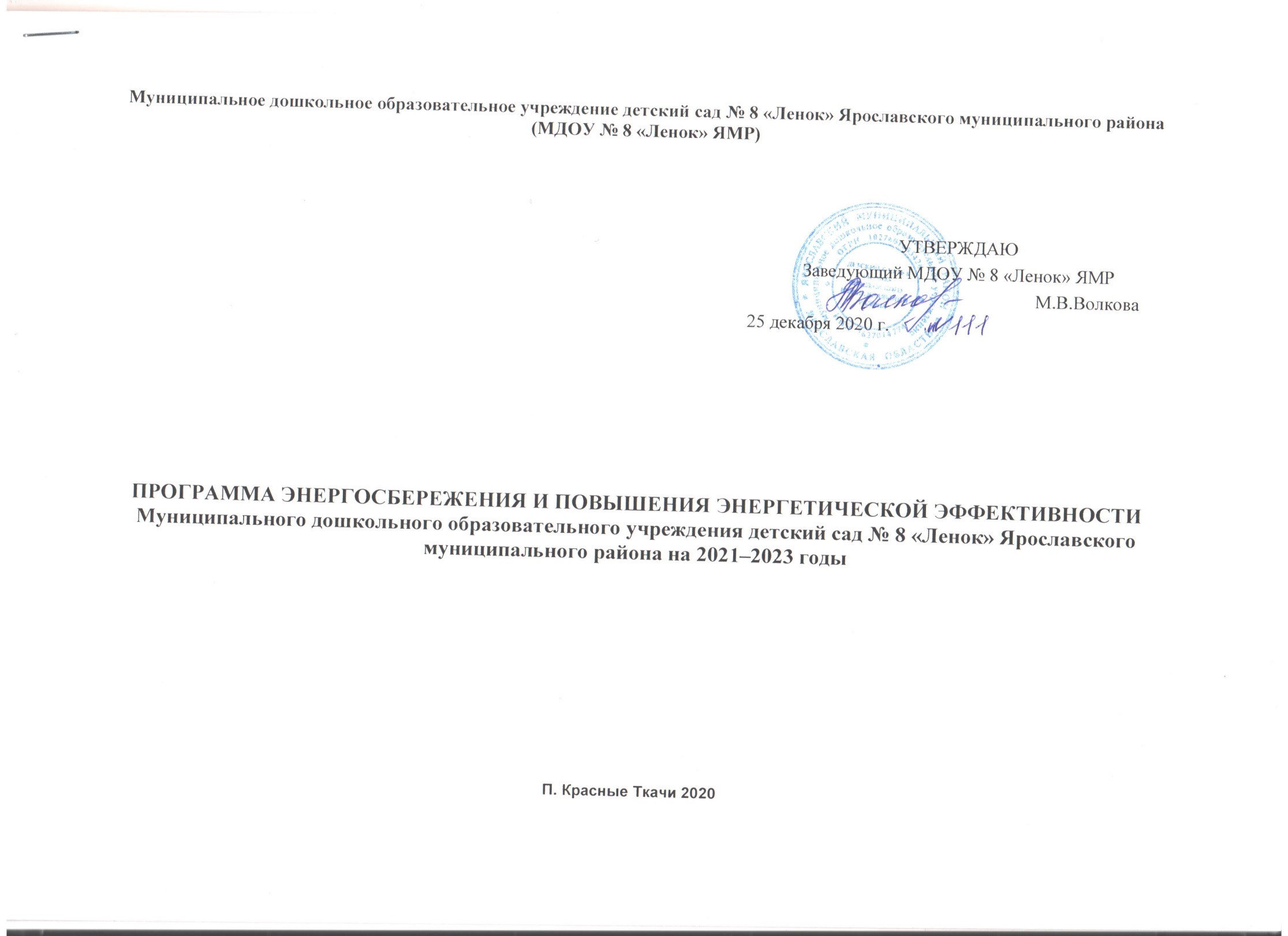 ПАСПОРТ
ПРОГРАММЫ ЭНЕРГОСБЕРЕЖЕНИЯ И ПОВЫШЕНИЯ ЭНЕРГЕТИЧЕСКОЙ ЭФФЕКТИВНОСТИСВЕДЕНИЯ О ЦЕЛЕВЫХ ПОКАЗАТЕЛЯХ ПРОГРАММЫ ЭНЕРГОСБЕРЕЖЕНИЯ И ПОВЫШЕНИЯ ЭНЕРГЕТИЧЕСКОЙ ЭФФЕКТИВНОСТИПЕРЕЧЕНЬ МЕРОПРИЯТИЙ ПРОГРАММЫ ЭНЕРГОСБЕРЕЖЕНИЯ И ПОВЫШЕНИЯ ЭНЕРГЕТИЧЕСКОЙ ЭФФЕКТИВНОСТИ1ФБ – федеральный бюджет, ОБ – областной бюджет, МБ – муниципальный бюджет, ВБ – внебюджетные источники финансирования.ОТЧЕТ (форма)О ДОСТИЖЕНИИ ЗНАЧЕНИЙ ЦЕЛЕВЫХ ПОКАЗАТЕЛЕЙ ПРОГРАММЫ ЭНЕРГОСБЕРЕЖЕНИЯИ ПОВЫШЕНИЯ ЭНЕРГЕТИЧЕСКОЙ ЭФФЕКТИВНОСТИсогласно Приложению № 4 приказа от 30 июня 2014 № 398 Минэнерго России Муниципальное дошкольное образовательное учреждение детский сад № 8 «Ленок» Ярославского муниципального района  Таблица 3Руководитель(уполномоченное лицо) _________________ ________________(должность) (расшифровка)Руководитель технической службы(уполномоченное лицо) _________________ ________________(должность) (расшифровка)Руководитель финансово-экономической службы(уполномоченное лицо) _________________ ________________(должность) (расшифровка)ОТЧЕТ (форма)О РЕАЛИЗАЦИИ МЕРОПРИЯТИЙ ПРОГРАММЫ ЭНЕРГОСБЕРЕЖЕНИЯ И ПОВЫШЕНИЯ ЭНЕРГЕТИЧЕСКОЙ ЭФФЕКТИВНОСТИсогласно Приложению № 5 приказа от 30 июня 2014 № 398 Минэнерго России Муниципальное дошкольное образовательное учреждение детский сад № 8 «Ленок» Ярославского муниципального районаТаблица 4 Руководитель(уполномоченное лицо) _________________ ________________(должность) (расшифровка)Руководитель технической службы(уполномоченное лицо) _________________ ________________(должность) (расшифровка)Руководитель финансово-экономической службы(уполномоченное лицо) _________________ ________________(должность) (расшифровка)Полное наименование организацииМуниципальное дошкольное образовательное учреждение детский сад № 8 «Ленок» Ярославского муниципального района Основание для разработки программы- Статья 24, 25 Федерального закона от 23.11.2009 № 261-ФЗ «Об энергосбережении и повышении энергетической эффективности и о внесении изменений в отдельные законодательные акты Российской Федерации»- Постановление Правительства Российской Федерации 
от 7 октября 2019 года № 1289 «О требованиях к снижению государственными (муниципальными) учреждениями в сопоставимых условиях суммарного объема потребляемых ими дизельного и иного топлива, мазута, природного газа, тепловой энергии, электрической энергии, угля, а также объема потребляемой ими воды»- Приказ Минэнерго РФ от 30.06.2014 № 398 «Об утверждении требований к форме программ в области энергосбережения и повышения энергетической эффективности организаций с участием государства и государственного образования, организаций, осуществляющих регулируемые виды деятельности, и отчетности о ходе их реализации»- Приказ Минэнерго РФ от 30.06.2014 № 399 «Об утверждении методики расчета значений целевых показателей в области энергосбережения и повышения энергетической эффективности, в том числе в сопоставимых условиях» (раздел III. Расчет значений целевых показателей муниципальных программ в области энергосбережения и повышения энергетической эффективности)Полное наименование исполнителей и (или) соискателей программы Муниципальное  дошкольное образовательное учреждение детский сад № 8 «Ленок» Ярославского муниципального района:
Полное наименование разработчиков программыМуниципальное  дошкольное образовательное учреждение детский сад № 8 «Ленок» Ярославского муниципального районаЦели программыПовышение эффективности расходования энергетических ресурсов в муниципальном дошкольном образовательном учреждении детский сад № 8 «Ленок» Ярославского муниципального районаЗадачи программы– обеспечить снижение потребления энергоресурсов- вывести из эксплуатации неэффективное оборудование;– провести систематические мероприятия по пропаганде энергосбережения в организации;
– направить ответственных работников на обучение по программам энергосбережения;
– создать систему учета и контроля эффективности использования энергии и управления энергосбережением;
Целевые показатели программы1. Доля объема ресурсов, расчеты за которые осуществляют с использованием прибора учета: – электрической энергии;
– холодной воды.
2. Удельный расход:
– холодной воды в расчете на одного человека;– электрической энергии в расчете на 1 кв. м общей площади;Сроки реализации программыСрок реализации: 2021–2023 годы. 
Источники и объемы финансового обеспечения реализации программыОбъем финансовых ресурсов, необходимый для реализации Программы на весь период реализации Программы 2021–2023 годы носит ориентировочный характер и подлежит корректировке при формировании и утверждении бюджета.Планируемые результаты реализации программыЭнергетическая эффективность составит:
ежегодное снижение потребления энергоресурсов не менее 3%;
Социальная эффективность: формирование энергосберегающего типа мышления у сотрудников учрежденияэффективное использование энергетических ресурсов в учрежденииПоказательУдельное годовое значениеПотенциал снижения потребленияЦелевой уровень экономииЦелевой уровень снижения 
за 2021 годЦелевой уровень снижения 
за 2021 и 2022 годыЦелевой уровень снижения 
за 2021 -2023 годы1234567Потребление тепловой энергии на отопление и вентиляцию, 
Вт·ч/ кв. м/ ГСОПтребование по снижению потребления не устанавливаетсянеприменимонеприменимонеприменимонеприменимонеприменимоПотребление горячей воды, куб. м/ чел.требование по снижению потребления не устанавливаетсянеприменимонеприменимонеприменимонеприменимонеприменимоПотребление холодной воды, куб. м/ чел.30,0487%32%27,6325,2320,41Потребление электрической энергии, кВт·ч/ кв. м51,6251%10%50,2748,9246,22Потребление природного газа, куб. м/ кв. мтребование по снижению потребления не устанавливаетсянеприменимонеприменимонеприменимонеприменимонеприменимоПотребление твердого топлива на нужды отопления и вентиляции, Вт·ч/ кв. м/ ГСОПтребование по снижению потребления не устанавливаетсянеприменимонеприменимонеприменимонеприменимонеприменимоПотребление иного энергетического ресурса на нужды отопления и вентиляции, Вт·ч/ кв. м/ ГСОПтребование по снижению потребления не устанавливаетсянеприменимонеприменимонеприменимонеприменимонеприменимо№ п/пНаименование мероприятия программы2021 год2021 год2021 год2021 год2021 год2022 год2022 год2022 год2022 год2022 год2023 год2023 год2023 год2023 год2023 год№ п/пНаименование мероприятия программыФинансовое обеспечение реализации мероприятий1Финансовое обеспечение реализации мероприятий1Экономия топливно-энергетических ресурсовЭкономия топливно-энергетических ресурсовЭкономия топливно-энергетических ресурсовФинансовое обеспечение реализации мероприятий1Финансовое обеспечение реализации мероприятий1Экономия топливно-энергетических ресурсовЭкономия топливно-энергетических ресурсовЭкономия топливно-энергетических ресурсовФинансовое обеспечение реализации мероприятий1Финансовое обеспечение реализации мероприятий1Экономия топливно-энергетических ресурсовЭкономия топливно-энергетических ресурсовЭкономия топливно-энергетических ресурсов№ п/пНаименование мероприятия программыФинансовое обеспечение реализации мероприятий1Финансовое обеспечение реализации мероприятий1в натуральном выражениив натуральном выражениив стоимостном выражении, руб.Финансовое обеспечение реализации мероприятий1Финансовое обеспечение реализации мероприятий1в натуральном выражениив натуральном выражениив стоимостном выражении, руб.Финансовое обеспечение реализации мероприятий1Финансовое обеспечение реализации мероприятий1в натуральном выражениив натуральном выражениив стоимостном выражении, руб.№ п/пНаименование мероприятия программыисточникруб.кол-воед. изм.в стоимостном выражении, руб.источникруб.кол-воед. изм.в стоимостном выражении, руб.источникруб.кол-воед. изм.в стоимостном выражении, руб.1234567891011121314151617I. Организационные мероприятияI. Организационные мероприятияI. Организационные мероприятияI. Организационные мероприятияI. Организационные мероприятияI. Организационные мероприятияI. Организационные мероприятияI. Организационные мероприятияI. Организационные мероприятияI. Организационные мероприятияI. Организационные мероприятияI. Организационные мероприятияI. Организационные мероприятияI. Организационные мероприятияI. Организационные мероприятияI. Организационные мероприятияI. Организационные мероприятия1.1Разработать локальные акты в сфере энергосбережения и энергоэффективности -без затрат----без затрат----без затрат---1.2Назначить и обучить ответственных работников  МБ1000---МБ2800----без затрат---1.3 Проводить систематические совещания по энергосбережению -без затрат----без затрат----без затрат---Итого по мероприятию Итого по мероприятию Итого по мероприятию 1000XX-X2800XX-X-XX-	II. Технические и технологические мероприятия	II. Технические и технологические мероприятия	II. Технические и технологические мероприятия	II. Технические и технологические мероприятия	II. Технические и технологические мероприятия	II. Технические и технологические мероприятия	II. Технические и технологические мероприятия	II. Технические и технологические мероприятия	II. Технические и технологические мероприятия	II. Технические и технологические мероприятия	II. Технические и технологические мероприятия	II. Технические и технологические мероприятия	II. Технические и технологические мероприятия	II. Технические и технологические мероприятия	II. Технические и технологические мероприятия	II. Технические и технологические мероприятия	II. Технические и технологические мероприятия2.1. Холодное водоснабжение2.1. Холодное водоснабжение2.1. Холодное водоснабжение2.1. Холодное водоснабжение2.1. Холодное водоснабжение2.1. Холодное водоснабжение2.1. Холодное водоснабжение2.1. Холодное водоснабжение2.1. Холодное водоснабжение2.1. Холодное водоснабжение2.1. Холодное водоснабжение2.1. Холодное водоснабжение2.1. Холодное водоснабжение2.1. Холодное водоснабжение2.1. Холодное водоснабжение2.1. Холодное водоснабжение2.1. Холодное водоснабжение2.1.1Ликвидация утечек и несанкционированного расхода водыМБ860051,2куб. м1590МБ100010,0куб. м310-----2.2. Электрическая энергия2.2. Электрическая энергия2.2. Электрическая энергия2.2. Электрическая энергия2.2. Электрическая энергия2.2. Электрическая энергия2.2. Электрическая энергия2.2. Электрическая энергия2.2. Электрическая энергия2.2. Электрическая энергия2.2. Электрическая энергия2.2. Электрическая энергия2.2. Электрическая энергия2.2. Электрическая энергия2.2. Электрическая энергия2.2. Электрическая энергия2.2. Электрическая энергия2.2.1Установка отражателей и энергосберегающих ламп -----МБ19 5001090кВт·ч 3750-----2.2.2Вывод из оборота оборудования низкого класса энергоэффективности ----------МБ31 00018 900кВт·ч74 2002.3.Тепловая энергияТепловая энергияТепловая энергияТепловая энергияТепловая энергияТепловая энергияТепловая энергияТепловая энергияТепловая энергияТепловая энергияТепловая энергияТепловая энергияТепловая энергияТепловая энергияТепловая энергияТепловая энергия2.3.1Ремонт теплоузлаМБ3000002000002.3.2Замена оконных блоковМБ200000МБ300000МБ300000Итого по мероприятиюИтого по мероприятиюИтого по мероприятию508600XX201590X320500XX4060X331000XX74200Всего по мероприятиямВсего по мероприятиямВсего по мероприятиям509600XX1590X323300XX4060X331000XX74200КОДЫ на 1 января 20____г. Дата на 1 января 20____г. Дата на 1 января 20____г. Дата на 1 января 20____г. Дата на 1 января 20____г. Дата на 1 января 20____г. Дата на 1 января 20____г. Дата на 1 января 20____г. Дата на 1 января 20____г. Дата на 1 января 20____г. Дата на 1 января 20____г. Дата на 1 января 20____г. Дата на 1 января 20____г. Дата на 1 января 20____г. Дата на 1 января 20____г. Дата на 1 января 20____г. Дата на 1 января 20____г. Дата на 1 января 20____г. Дата на 1 января 20____г. Дата на 1 января 20____г. Дата на 1 января 20____г. Дата на 1 января 20____г. Дата на 1 января 20____г. Дата на 1 января 20____г. Дата на 1 января 20____г. Дата на 1 января 20____г. Дата на 1 января 20____г. Дата на 1 января 20____г. Дата на 1 января 20____г. Дата на 1 января 20____г. Дата на 1 января 20____г. Дата на 1 января 20____г. Дата на 1 января 20____г. Дата№ п/пНаименование показателя программыЕдиница измеренияЗначения целевых показателей программыЗначения целевых показателей программыЗначения целевых показателей программы№ п/пНаименование показателя программыЕдиница измеренияпланфактотклонение123456«____» ______________ 20__ г.КОДЫ на 1 января 20_____г. Дата на 1 января 20_____г. Дата на 1 января 20_____г. Дата на 1 января 20_____г. Дата на 1 января 20_____г. Дата на 1 января 20_____г. Дата на 1 января 20_____г. Дата на 1 января 20_____г. Дата на 1 января 20_____г. Дата на 1 января 20_____г. Дата на 1 января 20_____г. Дата на 1 января 20_____г. Дата на 1 января 20_____г. Дата на 1 января 20_____г. Дата на 1 января 20_____г. Дата на 1 января 20_____г. Дата на 1 января 20_____г. Дата на 1 января 20_____г. Дата на 1 января 20_____г. Дата на 1 января 20_____г. Дата на 1 января 20_____г. Дата на 1 января 20_____г. Дата на 1 января 20_____г. Дата на 1 января 20_____г. Дата на 1 января 20_____г. Дата на 1 января 20_____г. Дата на 1 января 20_____г. Дата на 1 января 20_____г. Дата на 1 января 20_____г. Дата на 1 января 20_____г. Дата на 1 января 20_____г. Дата на 1 января 20_____г. Дата на 1 января 20_____г. Дата№ п/пНаименование мероприятия программыФинансовое обеспечение реализации мероприятийФинансовое обеспечение реализации мероприятийФинансовое обеспечение реализации мероприятийФинансовое обеспечение реализации мероприятийЭкономия топливно-энергетических ресурсовЭкономия топливно-энергетических ресурсовЭкономия топливно-энергетических ресурсовЭкономия топливно-энергетических ресурсовЭкономия топливно-энергетических ресурсовЭкономия топливно-энергетических ресурсовЭкономия топливно-энергетических ресурсов№ п/пНаименование мероприятия программыФинансовое обеспечение реализации мероприятийФинансовое обеспечение реализации мероприятийФинансовое обеспечение реализации мероприятийФинансовое обеспечение реализации мероприятийв натуральном выражениив натуральном выражениив натуральном выражениив натуральном выражениив стоимостном выражении, тыс. руб.в стоимостном выражении, тыс. руб.в стоимостном выражении, тыс. руб.№ п/пНаименование мероприятия программыФинансовое обеспечение реализации мероприятийФинансовое обеспечение реализации мероприятийФинансовое обеспечение реализации мероприятийФинансовое обеспечение реализации мероприятийв натуральном выражениив натуральном выражениив натуральном выражениив натуральном выражениипланфактотклонение№ п/пНаименование мероприятия программыисточникобъем, тыс. руб.объем, тыс. руб.объем, тыс. руб.количествоколичествоколичествоед. изм.планфактотклонение№ п/пНаименование мероприятия программыисточникпланфактотклонениепланфактотклонениеед. изм.планфактотклонениеИтого по мероприятиямИтого по мероприятиямXXИтого по мероприятиямИтого по мероприятиямXXВсего по мероприятиямВсего по мероприятиямXXXXXСПРАВОЧНО:СПРАВОЧНО:Всего с начала года реализации программыВсего с начала года реализации программыВсего с начала года реализации программыXXXX«____» ______________ 20__ г.